РАССМОТРЕННО                                                                УТВЕРЖДЕНОна заседании педагогического совета                                  приказом директора30.08.2021 г.                                                                            31.08.2021Протокол №1                                                                             №246Программа«Безопасное поведение на улицах и дорогах» для учащихся 1 - 11 классовобщеобразовательных организацийВВЕДЕНИЕСегодня в Российской Федерации особо остро стоит проблема безопасности дорожного движения. В списке причин гибели людей от несчастных случаев первую строчку твердо занимает дорожно-транспортный травматизм, достигающий в настоящее время масштабов национальной катастрофы. В стране ежегодно в результате ДТП погибает более 30 тысяч и свыше 250 тысяч человек получают травмы.Увеличение интенсивности движения транспорта создает объективные предпосылки для возникновения дорожно-транспортных происшествий, особенно с детьми и подростками. Часто это происходит потому, что дошкольники и учащиеся не владеют правилами безопасного поведения во дворах, на улицах современных городов и, нарушая их, не осознают возможных опасных последствий.Анализ состояния детского дорожно-транспортного травматизма (ДДТТ) показывает, что количество погибших детей на дорогах ежегодно увеличивается на 15%, а из числа пострадавших более 80% становятся инвалидами. Цифры детского травматизма в результате дорожно-транспортных происшествий огромны. За прошедшие 10 лет на дорогах России погибло около 16 тысяч детей, более 250 тысяч получили травмы различной степени тяжести. Количество погибших детей в расчете на 100 тысяч населения у нас в России в 3 раза больше, чем в Италии, в 2 раза больше, чем в Германии и Франции.Основными причинами ДТП по вине и неосторожности детей чаще всего становятся: нарушение правил перехода проезжей части; неподчинение сигналам светофора; неожиданный выход из-за транспортного средства, кустов; игра на проезжей части; неумелое управление велосипедом, мопедом, скутером.Сегодняшнее состояние детского дорожно-транспортного травматизма показывает, что дети не обладают крайне необходимыми для современных условий жизни навыками безопасного поведения в транспортной среде, не умеют верно оценить и предвидеть развитие дорожных ситуаций, последствий нарушения правил дорожного движения. Для получения настоящих знаний и навыков безопасного поведения на дороге, способных повлиять на уменьшение количества и снижение тяжести последствий дорожно-транспортных происшествий, необходима система обучения, составляющими которой являются: программное обучение, преемственность обучения, регулярность обучения правилам поведения на дорогах.Правовой основой обязательного проведения занятий с детьми и подростками по формированию у них навыков безопасного поведения на улицах и дорогах является Федеральный закон от 10 декабря 1995г. №196-ФЗ «О безопасности дорожного движения», в котором изложено следующее: «Обучение граждан правилам безопасного поведения на дорогах проводится в дошкольных, общеоб- разовательных, специальных образовательных учреждениях различных организа- ционно-правовых форм, получивших лицензию на осуществление образовательной деятельности в установленном порядке» (п. 1 ст. 29).Анализ нормативных правовых актов Минобрнауки России показал, что самостоятельного предмета по основам безопасного поведения на дорогах не существует, а отдельные вопросы по безопасному поведению детей и подростков на улицах и дорогах изучаются выборочно и неполно в рамках предмета«Окружающий мир» (1-4 классы) и еще в меньшем объеме в рамках предмета«Основы безопасности жизнедеятельности» (5-9 классы).В тоже время имеется ряд причин, позволяющих утверждать о необходимости непрерывного обучения детей дорожной безопасности на всех уровнях школьного образования:значительное количество детей, пострадавших от дорожно-транспортного травматизма, относится к учащимся 5-11 классов, когда они начинают активно передвигаться по городу без сопровождения взрослых и «осваивать» велосипеды и мопеды;нерешенные проблемы организации дорожного движения, связанные с ростом количества транспортных средств на дорогах существенно влияют на дорожную безопасность;воспитание ценностного отношения к собственной безопасности и к безопасности окружающих на дорогах невозможно при эпизодическом обучении.Таким образом, актуальность непрерывного обучения школьников безопасному поведению на улицах и дорогах обусловлена противоречием между высоким уровнем ДДТТ и недостаточным вниманием, уделяемым в школьном образовательном процессе вопросам дорожной безопасности.В этих условиях образовательной организации рекомендуется организовать непрерывное обучение безопасному поведению школьников на улицах и дорогах в каждом классе по 10-часовой программе «Безопасное поведение на улицах и дорогах», приведенной ниже.Актуальность данной программы обусловлена также тем, что она:углубляет предметные знания и создает базу для дальнейшего изучения учебных дисциплин в средней школе;ориентирует на мотивацию познавательной деятельности детей;учит самостоятельному поиску знаний.ОРГАНИЗАЦИЯ УЧЕБНО-ВОСПИТАТЕЛЬНОГО ПРОЦЕССАОбучение безопасному поведению на улицах и дорогах реализуется во внеклассной работе, обеспечивая непрерывность обучения детей правильным действиям на улицах и дорогах.В целях исключения перегрузки учащихся и соблюдения санитарно- гигиенических норм и правил занятия рекомендуется проводить на классных часах по 10-часовой программе «Безопасное поведение на улицах и дорогах», приведенной в разделе 4 («Содержание») настоящих рекомендаций.Руководителями занятий приказом директора школы целесообразно назначить классных руководителей. Проведение занятий по 10-часовой программе, изложенной разделе 4, рекомендуется включить в план работы школы по предупреждению дорожно-транспортного травматизма и в планы работы классных руководителей по профилактике дорожно-транспортного травматизма.Обучение безопасному поведению на улицах и дорогах предполагает как групповые занятия, так и индивидуальные, а также проведение массовых мероприятий с целью пропаганды знаний ПДД и профилактики детского дорожно-транспортного травматизма через реализацию творческих возможностей детей и подростков.Рекомендуется использование таких форм проведения занятий, как выступление агитбригад, театрализованные представления, встречи КВН, рейды отрядов ЮИД, выпуск стенгазет, радиолинеек, встреча с работниками ГИБДД, конкурсы, викторины, игры, занятия на школьных транспортн6ых площадках.Обязательными принципами в подготовке детей к безопасному участию в дорожном движении должны быть: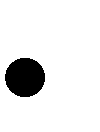 взаимодействие школы с социально-педагогической средой;учет возрастных, психофизиологических особенностей и индивидуальных качеств личности детей и подростков.Система обучения должна включать в себя такие элементы, как: общественно и личностно значимые мотивы деятельности;соответствующие организационные формы и методы обучения; использование методов программного обучения в начальных классах имежпредметной	интеграции	на	начальном,	основном	и	среднем	уровнеобразования;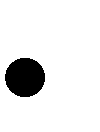 закрепление получаемых знаний путем формирования специальных умений и навыков во время практических занятий и мероприятий по безопасности дорожного движения.Анализ работы по профилактике ДТП позволяет сформулировать основные направления обучения детей Правилам безопасности дорожного движения:должны быть определены дорожные ситуации, наиболее опасные для детей;обучение безопасному поведению на дорогах должно выработать у детей навыки осознанного понимания дорожных ситуаций и самостоятельного принятия адекватного решения в непрерывно меняющихся условиях движения;успех обучения невозможен без обязательного и активного участия в нем взрослых, в первую очередь родителей;действия всех служб и организаций, привлекаемых к работе по профилактике ДТП должны быть скоординированы, носить единый, целенаправленный характер.Образовательный процесс должен иметь практическую направленность на обеспечение безопасности детей и подростков, формирование у них самооценки, самоконтроля и самоорганизации применительно к сфере дорожного движения. В отличие от других учебных дисциплин учащиеся должны быть заинтересованы не столько получить хорошую оценку знаний, сколько научиться правильно и безопасно вести себя на улицах и дорогах. А для этого образовательный процесс должен быть непрерывным, систематическим (по тематическим планам), регулярным, построенным с учетом уровня психического и физического развития учащихся.Обучение основам безопасности дорожного движения имеет целью не механическое заучивание Правил дорожного движения, а формирование и развитие познавательной деятельности, ориентированной на понимание опасности и безопасности. Чтобы осознать логику безопасных действий, необходимо, с одной стороны, знание правил дорожного движения, а с другой — творческий поиск педагога вместе с учащимися выходов из сложных и опасных ситуаций. Решениеэтой задачи возможно при построении образовательного процесса по трем основным видам деятельности:обучение детей и подростков теоретическим знаниям (вербальная информа- ция, излагаемая педагогом на основе современных педагогических технологий);самостоятельная творческая работа учащихся (изучение иллюстраций, выполнение креативных заданий, обучающих и развивающих их познавательные способности, необходимые им для правильной, безопасной ориентации в дорожной среде);практическая отработка координации движений, двигательных умений и навыков безопасного поведения на улицах, дорогах и в транспорте с использова- нием для этого комплекса игр (сюжетные, ролевые, игры по правилам и др.) и специальных упражнений (вводные, групповые, индивидуальные).ЦЕЛИ, ЗАДАЧИ И ПРОГНОЗИРУЕМЫЕ РЕЗУЛЬТАТЫЦель обучения безопасному поведению на улицах и дорогах: формирование культуры поведения на дорогах, как части культуры безопасности жизнедеятельности человека посредством освоения знаний, овладения умениями и практического их применения в повседневной жизни.Для достижения поставленной цели решаются следующие задачи: приобретение знаний    о безопасности на дорогах, правилах дорожногодвижения (ПДД), необходимых для безопасного движения по дорогам в качествепешехода, водителя велосипеда (мопеда) и пассажира; знакомство с ПДД, касающихся движения механических транспортных средств;овладение   умениями   пользоваться   ПДД,      распознавать       дорожные«ловушки» - ситуации, возникающие из-за неумения предвидеть дорожные опасности, когда участники дорожного движения не нарушают ПДД или когда их поведение на дороге соответствует их бытовым привычкам;способности к анализу конкретных дорожных ситуаций и оценке возможных опасностей;выработка навыков по оказанию первой медицинской помощи пострадавшим в ДТП;воспитание правопослушности, сознательного отношения к соблюдению безопасности на дорогах, негативного отношения к правонарушениям в сфере дорожного движения;воспитание чувства ответственности за личную безопасность и безопасность других участников дорожного движения.В ходе обучения безопасному поведению на улицах и дорогах учащиеся также получают теоретические и практические знания об оказании первой медицинской помощи пострадавшим.Прогнозируемые результаты: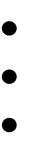 снижение количества ДТП с участием детей и подростков; повышение качества знаний Правил дорожного движения;создание условий по формированию правовой культуры, активной гражданской позиции в молодежной среде; воспитание грамотных сознательных участников дорожного движения, которые не только сами не попадают в ДТП, но и помогут другим в сложной дорожной ситуации.СОДЕРЖАНИЕ 1-й класс.Учебно-тематический планСодержаниеТема 1.Вводное занятие. На наших улицах и дорогах.Беседа о правилах поведения детей на улицах. Ознакомительная экскурсия вокруг школы. Особенности транспортной сети вокруг школы. Движение транспорта в микрорайоне школы. Где может подстерегать опасность. Опасные места и объекты вокруг школы, закрывающие обзор пешеходам и водителям.Тема 2.По дороге в школу.Правила перехода дороги. Экскурсия на улицу. Правила движения пешеходов по тротуару. Почему опасно выбегать на проезжую часть. Наиболее безопасный путь в школу и домой. Разбор конкретных маршрутов к местам массового проживания детей.Тема 3. Дорога, ее элементы и правила поведения на ней.Элементы дороги: проезжая часть, тротуар. Пешеходные ограждения. Как правильно ходить по тротуару? Для чего нужно знать и выполнять ПДД? Где можно переходить дорогу? Нерегулируемый пешеходный переход, его обо- значения (знаки, разметка). Остановочный путь автомобиля. Безопасное расстояние до приближающегося транспортного средства. Правила перехода проезжей части по нерегулируемому пешеходному переходу.Тема 4. Пешеходные переходы. Подземный и наземный пешеходные пе- реходы, их обозначение. Правила перехода дороги на них. Дорога с двусторонним и с односторонним движением, правила перехода. Особенности перехода дороги с двумя и тремя полосами для движения транспортных средств.Тема 5. Нерегулируемые перекрестки.Что такое перекресток. Движение транспортных средств на перекрестке. Поворот транспортных средств. Предупредительные сигналы, подаваемыеводителями. Обозначения нерегулируемого перекрестка. Правила перехода дороги на нерегулируемом перекрестке.Тема 6. Регулируемые перекрестки. Светофор.Сигналы светофора. Порядок работы трехсекционного светофора. Переход дороги на перекрестке со светофором. Пешеходный светофор и его сигналы. Наиболее безопасный путь в школу и домой. Светофорные объекты в микрорайоне школы, особенности их работы.Тема 7. Поездка в автобусе.Остановки и их обозначение. Как правильно пройти на остановку. Поведение на остановке. Правила для пассажиров при ожидании и посадке в автобус. Правила для пассажиров при поездке и после выхода из автобуса. Правила для пассажиров трамвая при посадке и при выходе для двух типов трамвайных остановок. Правила перехода дороги после выхода из автобуса.Тема 8. Поездка в трамвае.Остановки и их обозначение. Как правильно пройти на остановку. Поведение на остановке. Правила для пассажиров при ожидании трамвая. Правила для пассажиров при поездке и после выхода из автобуса. Правила для пассажиров трамвая при посадке и при выходе для двух типов трамвайных остановок. Правила перехода дороги после выхода из трамвая.Тема 9. Где можно и где нельзя играть.Правила поведения детей на улице. Опасность игр рядом с проезжей частью, в местах дорожных работ, в транспорте. Места для игр на улице. Где можно кататься на велосипеде? Ситуации-ловушки, связанные с привычками детей.Тема 10. Учимся соблюдать правила дорожной безопасности.Закрепление знаний и умений по пройденным темам. Занятия, игры и соревнования на школьной транспортной площадке.й классУчебно-тематический планСодержаниеТема 1. Транспорт во двореОсобенности движения автомобилей во дворе. Сигналы, по которым можно определить направление движения автомобиля. Неожиданные маневры автомобиляи мотоцикла во дворе, их опасность для пешехода. Признаки, по которым можно предвидеть начало движения автомобиля. Гараж во дворе – место возможного выезда автомобиля или мотоцикла. Повышенное внимание при гулянии с младшими детьми, домашними животными. Правила езды на велосипеде во дворе. Элементы дороги. Тротуар. Правила поведения на тротуаре. Правостороннее движение пешеходов и транспортных средств. Опасность перехода перед близко идущим транспортом.Тема 2. Пешеходные переходыПешеходный переход и его обозначения. Подземный и надземный пешеходные переходы. Правила перехода дороги с двусторонним и односторонним движением. Опасные ситуации при переходе дороги. Пешеходные переходы в районе школы. Ситуации-ловушки при переходе проезжей части. Особенности движения пешеходов и водителей по мокрой и скользкой дороге.Тема 3. Нерегулируемые перекресткиТипы перекрестков. Предупредительные сигналы, подаваемые водителями. Нерегулируемый перекресток. Обозначение пешеходных переходов на нерегулируемых перекрестках. Правила перехода нерегулируемого перекрестка. Где и как перейти проезжую часть, если пешеходный переход не обозначен.Тема 4. Регулируемые перекрестки. Светофор. Регулировщик и его сигналы.Сигналы светофора. Типы светофоров. Действия участников движения по сигналам светофора. Правила перехода дороги на регулируемом перекрестке. Действия пешеходов по сигналам регулировщика.Тема 5. Поездка в автобусе, троллейбусе и трамвае.Правила для пассажиров автобуса, троллейбуса и трамвая на остановке, при посадке, в салоне и при выходе. Правила перехода дороги при движении на остановку и после выхода. Возможные опасности.Тема 6. Дорожные знакиНазначение дорожных знаков. Дорожные знаки «Пешеходный переход»,«Дети», «Пешеходная дорожка», «Въезд запрещен», «Движение запрещено». Дорожные знаки в микрорайоне школы.Тема 7. Где можно и где нельзя играть	Опасность игр вблизи проезжей части. Места для игр и езды на велосипеде, роликовых коньках, скейтбордах.Тема 8. На загородной дороге.Правила движения пешеходов по загородной дороге. Движение по обочине.Переход проезжей части при отсутствии пешеходного перехода. Движение группами. Передвижение на велосипеде за городом.Тема 9. Поездка на железнодорожном транспорте.Железная дорога. Понятие о железнодорожной станции. Меры безопасного поведения вблизи железнодорожных путей. Переход через железнодорожные пути. Что запрещается делать в зоне железной дороги.Тема 10. Учимся соблюдать правила дорожной безопасности.Закрепление знаний и умений по пройденным темам. Занятия, игры и соревнования на школьной транспортной площадке.й классУчебно-тематический планСодержаниеТема 1. Основные правила безопасности дорожного движения.Повторение правил безопасности дорожного движения, изученных в 1 и 2 классах. Наиболее опасные места для движения пешеходов в микрорайоне школы. Разбор конкретных маршрутов движения учащихся. Дорожно-транспортные происшествия, их причины в городе, микрорайоне школы. Разбор конкретных случаев ДТП.Тема 2. Дорога, ее элементы и правила поведения на нейЭлементы дороги. Дисциплина на дороге. Обязанности пешеходов. Опасности, подстерегающие пешехода. Как правильно переходить дорогу с друзьями, с пожилыми людьми, с животными, передвигаясь на велосипеде. Движение по обочине.Тема 3. Пешеходные переходыВиды пешеходных переходов. Правила перехода дороги с двусторонним и односторонним движением. Правила перехода дороги, если в зоне видимости отсутствует пешеходный переход или перекресток. Опасные ситуации при переходе дороги.Тема 4. Нерегулируемые перекресткиПравила перехода проезжей части на нерегулируемом перекрестке. Опасные ситуации при переходе проезжей части на нерегулируемом перекрестке. Нерегулируемые перекрестки в микрорайоне школы.Тема 5. Регулируемые перекрестки. Светофор. Регулировщик и его сигналыТипы светофоров. Сигналы светофора и действия участников движения. Опасные ситуации при переходе проезжей части на регулируемом перекрестке. Сигналы регулировщика и действия участников движения.Тема 6. Поездка в автобусе, троллейбусе и трамваеПравила пользования автобусом, троллейбусом, трамваем (для двух типов трамвайных остановок).Правила перехода дороги при движении на остановку и после выхода из автобуса, троллейбуса, трамвая.Тема 7. Дорожные знаки и дорожная разметкаЗначение дорожных знаков для пешеходов и водителей. Дорожные знаки«Пешеходный переход», «Подземный пешеходный переход», «Надземный пешеходный переход», «Место остановки автобуса и (или) троллейбуса», «Местоостановки трамвая», «Движение пешеходов запрещено», «Дорожные работы». Дорожные знаки в микрорайоне школы. Дорожная разметка, ее назначение и виды.Тема 8. Где можно и где нельзя играть (1 ч)Места для игр и езды на самокатных средствах в городе и за городом. Где можно играть и кататься на роликах и скейтбордах. Места, разрешенные для игр в микрорайоне школы и дома.Тема 9. Вблизи железной дороги.Меры безопасного поведения вблизи железнодорожных путей. Опасность игр вблизи железнодорожных путей. Переход через железнодорожные пути. Что запрещается делать в зоне железной дороги.Тема 10. Учимся соблюдать правила дорожной безопасности.Закрепление знаний и умений по пройденным темам. Занятия, игры и соревнования на школьной транспортной площадке.й классУчебно-тематический планСодержаниеТема 1. Дорога, ее элементы и правила поведения на нейЭлементы дороги. Дисциплина на дороге. Обязанности пешеходов при движении по тротуару. Опасности, подстерегающие пешехода на тротуаре. Движение по дороге группой. Движение в жилых зонах.Тема 2. Остановочный путь и скорость движения автомобиляСкорость движения и торможение автомобиля. Остановочный и тормозной путь. Особенности движения пешеходов в различное время суток.Факторы, влияющие на величину тормозного пути. Определение безопасного расстояния до движущегося автомобиля.Тема 3. Пешеходные переходыПравила перехода дороги с двусторонним и односторонним движением.Правила перехода дороги, если в зоне видимости отсутствует пешеходный переход или перекресток. Опасные ситуации при переходе дороги.Тема 4. Нерегулируемые перекресткиПравила перехода проезжей части на нерегулируемом перекрестке. Опасные ситуации при переходе проезжей части на нерегулируемом перекрестке. Нерегулируемые перекрестки в микрорайоне школы.Тема 5. Регулируемые перекрестки. Светофор. Регулировщик и его сигналыИз истории светофора. Назначение светофора. Сигналы светофора и их значение. Типы светофоров. Опасные ситуации при переходе проезжей части на регулируемом перекрестке. Что делать, если не успел перейти проезжую часть. Поведение пешехода, стоящего на середине проезжей части.Тема 6. Поездка в автобусе, троллейбусе и трамваеСитуации, связанные с пользованием автобусом, троллейбусом, трамваем: переход дороги при движении на остановку и после выхода из автобуса, троллейбуса, трамвая (для двух типов трамвайных остановок).Тема 7. Поездка за городПравила движения пешеходов по загородной дороге. Правила перехода загородных дорог. Опасности, подстерегающие пешехода на загородной дороге.Тема 8. Ты становишься водителемЕзда на   велосипеде.   Основные   правила   езды   и   меры   безопасности.Соблюдение правил дорожного движения велосипедистами.Тема 9. Где можно и где нельзя игратьМеста для игр и езды на самокатных средствах в городе и за городом. Опасность игр вблизи проезжей части и железнодорожных путей. Места, разрешенные для игр в микрорайоне школы и дома.Тема 10. Учимся соблюдать правила дорожной безопасности.Закрепление знаний и умений по пройденным темам. Занятия, игры и соревнования на школьной транспортной площадке.й классУчебно-тематический планСодержаниеТема 1. Дорога - зона повышенной опасностиЧто такое дорога? Элементы дороги. Наиболее опасные места на дороге. Опасности по дороге в школу. Движение к маршрутному транспорту, на посадку,посадка в транспорт, поездка и высадка из транспорта, движение после высадки. Из истории дорог.Тема 2. Современные транспортные средства - источник повышенной опасностиКраткие сведения и технические характеристики транспортных средств. Понятие остановочного и тормозного пути автомобиля. Активная и пассивная безопасность автомобиля. Из истории конструкции автомобиля.Тема 3. Дорожно-транспортные происшествияВиды дорожно-транспортных происшествий (ДТП). Причины и последствия ДТП. ДТП, связанные с велосипедистами, катанием на роликах и др. Зависимость ДТП от поведения человека на дороге, конструкции автомобиля, состояния дороги. Понятие дорожной «ловушки». Из истории ДТП.Тема 4. Пешеход. Безопасность пешеходаПешеход — участник дорожного движения. Общие обязанности пешехода.Меры безопасного поведения пешехода на дороге.Тема 5.Пассажир. Безопасность пассажираПассажир, общие обязанности пассажира. Меры безопасного поведения пассажира при следовании в различных видах городского транспорта. Особенности перевозки пассажиров грузовым транспортом.Тема 6. ВодительТранспортное средство и водитель. Общие обязанности водителя. Поведение пассажира транспортного средства и его влияние на действия водителя. Велосипедист – водитель транспортного средства (велосипеда). Требования, предъявляемые к техническому состоянию велосипеда. Обязанности велосипедиста, правила его поведения на дороге.Тема 7. Железнодорожный транспортЖелезнодорожный транспорт и опасности при пользовании им. Поведение при пожаре в поезде.Тема 8. Государственные службы безопасности и спасенияОсновные службы города, предназначенные для защиты населения. Государственная противопожарная служба МЧС России. ГИБДД. Скорая медицинская помощь. Управление по делам ГО и ЧС. Правила вызова экстренных служб. Что делать, если оказался свидетелем ДТП.Тема 9. Ситуации-ловушки.Понятие о ситуациях-ловушках. Ситуации-ловушки, связанные с закрытым обзором. Разбор дорожных ситуаций. Примеры ДТП, связанные с закрытым обзором.Тема 10.Где можно и где нельзя игратьОпасность игр вблизи проезжей части. Опасность игр вблизи железной дороги. Места для игр и езды на велосипеде, роликовых коньках, скейтбордах.й классУчебно-тематический планСодержаниеТема 1. Наш путь в школу. Безопасные маршруты движенияПовторение правил безопасности дорожного движения, изученных ранее.Разработка индивидуальных маршрутов безопасного движения в школу.Тема 2. Причины дорожно-транспортных происшествий. Последствия ДТПОбзор состояния дорожно-транспортного травматизма в городе, в области.Анализ причин ДТП. Анализ причин ДТП, совершенных по вине детей. Последствия ДТП и возможность их избежать.Тема 3. Дисциплина на дороге - путь к дорожной безопасностиГород как транспортная система. Мероприятия по организации дорожного движения. Регулирование дорожного движения. Средства регулирования. Светофорное регулирование. Виды транспортных светофоров. Пешеходные светофоры.Тема 4. Осторожно – гололед!Особенности движения в условиях гололеда. Опасности, подстерегающие пешехода в условиях скользкой дороги. Меры безопасного поведения в условиях гололеда, мокрой и скользкой дороги.Тема 5. Дорожные знаки.Назначение дорожных знаков. Группы дорожных знаков. Места установки дорожных знаков. Недопустимость порчи дорожных знаков.Дорожная разметка.Тема 6. Опасность на дороге. Как ее избежатьПривычки как фактор ДТП. Предвидение опасности. Навыки безопасного поведения на дороге. Необходимость ношения одежды со световозвращателями. Пешеход на дороге (примеры опасного поведения).Тема 7. Работа водителя и поведение пешеходаОсновы теории движения автомобиля. Параметры автомобиля, влияющие на его безопасность. Условия работы водителя. Качества водителя, влияющие на безопасность автомобиля. Культура поведения пешехода. Взаимоуважение участ- ников движения - основа безопасности на дороге. Из истории ДТП.Тема 8. Обеспечение безопасности при пользовании наземными видами транспортаОбеспечение личной безопасности при следовании к местам отдыха наземным видом транспорта (автомобилем, железнодорожным транспортом).Тема 9. Ситуации-ловушки.Ситуации-ловушки, связанные с отвлечением внимания. Ситуации-ловушки, связанные с понижением внимания или ситуацией «пустынная улица». Разбор дорожных ситуаций.Тема 10. Знание правил дорожного движения – залог безопасности.Итоговое занятие. Закрепление и проверка знаний правил безопасности дорожного движения. Конкурсы, викторины по безопасности дорожного движения.й классУчебно-тематический планСодержаниеТема 1. Безопасные маршруты движения в школуПовторение правил безопасности дорожного движения, изученных ранее.Разработка индивидуальных маршрутов безопасного движения в школу.Тема 2. Движение пешеходовГде и как могут двигаться пешеходы. Пешеходы на остановках маршрутного транспорта. Движение в жилых зонах пешеходов и транспорта. Предупреждающие сигналы водителей. Преимущества пешеходов перед транспортными средствами. Спецсигналы и опознавательные знаки транспортных средств. Преимущества транспортных средств перед пешеходами. Движение пешеходов на регулируемых и нерегулируемых перекрестках.Тема 3. Обязанности пассажиров и правила перевозки людейБезопасность пассажиров при посадке в транспортное средство и высадке изнего.Правила перевозки людей и требования безопасности. Правила перевозки детей в транспортных средствах. Требования безопасности к техническому состоянию транспортных средств, перевозящих пассажиров. Средства безопасности автомобиля.Тема 4. Опасные бытовые привычки на дорогеОбманчивая безопасность («дорожные ловушки»). Обзор дороги – условие безопасности. Видимость на дороге (климатические и погодные условия). Необходимость ношения одежды со световозвращателями. Пешеход на дороге – примеры опасного поведения.Тема 5. Детский дорожно-транспортный травматизмОбзор состояния дорожно-транспортного травматизма в городе, в области. Анализ причин ДТП. Анализ причин ДТП, совершенных по вине детей. Как не стать жертвой ДТПТема 6.Элементы улиц и дорог. Перекрестки и их виды.Правила перехода проезжей части на нерегулируемом перекрестке. Опасные ситуации при переходе проезжей части на нерегулируемом перекрестке. Нерегулируемые перекрестки в микрорайоне школы. Переход дороги на регулируемом перекрестке. Опасные ситуации при переходе проезжей части на регулируемом перекрестке.Тема 7.Вблизи железной дорогиМеры безопасного поведения вблизи железнодорожных путей. Переход через железнодорожные пути. Что запрещается делать в зоне железной дороги. Обзор дорожно-транспортных происшествий на железнодорожном транспорте.Тема 8. Я – велосипедистВелосипедист – водитель транспортного средства. Требования ПДД к движению велосипедистов. Перевозка пассажиров на велосипеде. Движение на велосипеде по проезжей части.Тема 9.Ситуации-ловушкиСитуации-ловушки, возникающие   на   середине   проезжей   части   улицы.Ситуации-ловушки, возникающие на остановках автобусов.Тема 10. Знание правил дорожного движения – залог безопасностиИтоговое занятие. Закрепление и проверка знаний правил безопасности дорожного движения. Конкурсы, викторины по безопасности дорожного движения.й классУчебно-тематический планСодержаниеТема 1. Безопасные маршруты движения в школуПовторение правил безопасности дорожного движения, изученных ранее.Разработка индивидуальных маршрутов безопасного движения в школу.Тема 2. Опасность на дороге видимая и скрытаяНачало движения и маневрирование. Расположение транспортных средств на проезжей части. Проезд перекрестков. Остановка и стоянка транспортных средств. Дорожные ситуации с участием пешеходов. Как разгадать дорожную ситуацию.Принятие решения в различных дорожных ситуациях (психологическая готовность к принятию решения и его реализация).Тема 3. Роликовые коньки, скейтборды и другие средства передвижения (1ч)Где разрешено движение на роликовых коньках, скейтбордах и других средствах. Обеспечение безопасности при движении. Технические требования к роликовым конькам, скейтбордам, другим средствам и уход за ними. Экипировка участника движения.Тема 4. Правовое воспитание участников движенияЧто такое правовое воспитание. Значение правового воспитания. Значение терминов и понятий при изучении ПДД. Ответственность участников движения за нарушение ПДД. Значение информации в обеспечении безопасности движения.Тема 5. Водитель велосипеда - полноправный участник дорожного движенияВелосипед - транспортное средство. Управление велосипедом: требования к водителю. Требования ПДД к движению велосипедов. Требования к техническому состоянию велосипеда, его оборудованию и экипировке водителя.Тема 6. Безопасность движения двухколесных транспортных средствВелосипед. Мопед. Мотоцикл, мотороллер, мокик, скутер и другие подобные транспортные средства. Требования ПДД к движению двухколесных транспортных средств. Требования к техническому состоянию транспортного средства, его обору- дованию, подготовке и экипировке водителя.Тема 7. Вблизи железной дорогиМеры безопасного поведения вблизи железнодорожных путей. Переход через железнодорожные пути. Что запрещается делать в зоне железной дороги. Обзор дорожно-транспортных происшествий на железнодорожном транспорте.Тема 8. Обязанности участников дорожного движения.Обязанности пешехода. Обязанности пассажира.Тема 9. Ситуации-ловушкиСитуации-ловушки, возникающие на пешеходных переходах. Ситуации- ловушки, возникающие на переходах, оборудованных светофором.Тема 10. Знание правил дорожного движения – залог безопасностиИтоговое занятие. Закрепление и проверка знаний правил безопасности дорожного движения. Конкурсы, викторины по безопасности дорожного движения.й классУчебно-тематический планСодержаниеТема 1. Наш путь в школу. Безопасные маршруты движенияПовторение правил безопасности дорожного движения, изученных ранее.Разработка индивидуальных маршрутов безопасного движения в школу.Тема 2. Правовое воспитание участников дорожного движенияПонятия «безопасность», «Профилактика детского дорожно-транспортного травматизма». Отношение к дорожному движению его участников и осознание ими своего места в нем: права, обязанности, ответственность. Дорожное движение как составная часть жизнедеятельности общества. Роль и ответственность государства в обеспечении безопасности дорожного движения. Что такое - правовое воспитание и его значение. Значение терминов и понятий при изучении ПДД. Права и обязанности участников движения. Ответственность участников движения за нарушение ПДД. Значение информации в обеспечении безопасности движения.Тема 3. Ошибки участников движенияСамообладание участника движения в различных дорожных ситуациях. Психологические факторы: адекватность, нагрузка, утомление и др. Понятия«ошибка пешехода», «ошибка водителя». Проявление ошибок и их классификация. Психология ошибок. Оценка и анализ своего поведения в дорожном движении. Возможности улучшения безопасности движения. Риск водителя и риск пешехода - причины ДТП.Тема 4 Действия на месте ДТПДорожно-транспортный травматизм. Медицинское обеспечение безопасности дорожного движения (права участников движения и обязанности государства). Принципы организации помощи и последовательность действий на месте ДТП.Тема 5. Первая помощь в ДТППервая помощь в ДТП: определение состояния пострадавшего. Средства для оказания первой помощи. Автомобильная аптечка. Остановка кровотечения.Тема 6. Первая помощь при ушибах и переломах.Первая помощь при ушибах и переломах на месте ДТП.Тема 7. Первая помощь при потере сознания, сотрясении головного мозга.Первая помощь при потере сознания, сотрясении головного мозга на местеДТП.Тема 8. Экстренная реанимационная помощьЭкстренная	реанимационная	помощь:	восстановление	сердцебиения,искусственная вентиляция легких.Тема 9. Техника реанимацииАлгоритм действий при проведении экстренной реанимационной помощи.Отработка действий на манекене.Тема 10. Знание правил дорожного движения – залог безопасности.Итоговое занятие. Закрепление и проверка знаний правил безопасности дорожного движения. Конкурсы, викторины по безопасности дорожного движения.классУчебно-тематический планСодержаниеТема 1. Наш путь в школу. Безопасные маршруты движенияПовторение правил безопасности дорожного движения, изученных ранее.Разработка индивидуальных маршрутов безопасного движения в школу.Тема 2. Дорожно-транспортный травматизмСтатистика ДТП Обзор состояния дорожно-транспортного травматизма в городе, в области. Анализ причин ДТП. Примеры и последствия наездов на пешеходов.Тема 3. Оценка дорожных ситуаций.Скорость автомобиля. Безопасное расстояние до движущегося транспортного средства. Тормозной и остановочный путь. Расчѐт тормозного пути.Тема 4. Государственное регулирование безопасности движенияФедеральный закон от 10 декабря 1995 г. №196-ФЗ «О безопасности дорожного движения». Нормативные правовые акты, регламентирующие вопросы безопасности дорожного движенияТема 5.Правила перевозки пассажировПравила перевозки пассажиров на двухколесных транспортных средствах, в салоне легкового автомобиля, в кузове грузового автомобиля. Необходимость применения удерживающих устройств.Тема 6. Обязанности пешеходовОбязанности пешеходов при переходе дороги. Приоритет пешеходов и транспортных средств в различных ситуациях. Движение организованных групп. Движение в ночное время суток и в условиях ограниченной видимости. Необходимость ношения световозвращательных элементов.Тема 7.Поведение участников и очевидцев ДТП.Вызов экстренных служб при ДТП. Обозначение места ДТП. Оказание неотложной помощи пострадавшим в ДТП.Тема 8. Вблизи железной дорогиМеры безопасного поведения вблизи железнодорожных путей. Переход через железнодорожные пути. Что запрещается делать в зоне железной дороги. Обзор дорожно-транспортных происшествий на железнодорожном транспорте.Тема 9. Ситуации-ловушкиСитуации-ловушки на углу перекрестка и возле дома. Разбор конкретных дорожных ситуаций.Тема 10. Знание правил дорожного движения – залог безопасности.Итоговое занятие. Закрепление и проверка знаний правил безопасности дорожного движения. Конкурсы, викторины по безопасности дорожного движения.классУчебно-тематический планСодержаниеТема 1. Наш путь в школу. Безопасные маршруты движенияПовторение правил безопасности дорожного движения, изученных ранее.Разработка индивидуальных маршрутов безопасного движения в школу.Тема 2. Дорожно-транспортный травматизмСтатистика ДТП Обзор состояния дорожно-транспортного травматизма в городе, в области. Анализ причин ДТП. Примеры и последствия наездов на пешеходов.Тема 3. Административная ответственность за нарушения ПДДМеры административной ответственности, применяемые к несовершеннолетним за правонарушения в сфере дорожного движения. Кодекс об административных правонарушениях РФ: гл. 12 (ст. 12.7, 12.8, 12.18, 12.27, 12.29,12.30).Тема 4. Уголовная ответственность за нарушения безопасности движенияМеры уголовной и гражданской ответственности, применяемые к несовершеннолетним за правонарушения в области дорожного движения. Уголовный кодекс РФ ст. 166, 264, 265, Гражданский кодекс РФ.Тема 5. Ситуационная грамотностьСитуации-«ловушки», связанные с привычками детей. Ситуации-«ловушки», связанные с закрытым обзором. Разбор конкретных дорожных ситуаций. Выпускник – пример безопасного поведения для младших школьников.Тема 6. Ситуационная грамотностьСитуации-«ловушки»,   связанные   с   отвлечением   внимания.   Ситуации-«ловушки», связанные с понижением внимания или ситуацией «пустынная улица».Разбор конкретных дорожных ситуаций. Выпускник – пример безопасного поведения для младших школьников.Тема 7. Ситуационная грамотностьСитуации-«ловушки», возникающие на середине проезжей части улицы. Ситуации ловушки», возникающие на остановках автобусов, трамваев. Разбор конкретных дорожных ситуаций. Выпускник – пример безопасного поведения для младших школьников.Тема 8. Ситуационная грамотностьСитуации-«ловушки», возникающие на пешеходных переходах и на переходах, оборудованных светофором. Ситуации-«ловушки» на углу перекрестка и возле дома. Разбор конкретных дорожных ситуаций. Выпускник – пример безопасного поведения для младших школьников.Тема9. Железная дорога – зона повышенной опасностиМеры безопасного поведения в зоне действия железнодорожного транспорта.Тема 10. Знание правил дорожного движения – залог безопасности.Итоговое занятие. Закрепление и проверка знаний правил безопасности дорожного движения и приемов оказания первой медицинской помощи пострадавшим при ДТП.ТРЕБОВАНИЯ К УРОВНЮ ПОДГОТОВКИ УЧАЩИХСЯ Требования к уровню подготовки учеников 1-4 классовУчащиеся должны знать:Требования ПДД к пешеходам.Почему транспортные средства не могут останавливаться мгновенно.Особенности	движения	транспортных средств и пешеходов на мокрой, скользкой и заснеженной дороге.Опасности на дороге при движении из дома в школу, магазин и т.п.Правила поведения в маршрутном транспорте, на остановках, при посадке в транспорт и выходе из него, правила перехода дороги.Требования к движению велосипедистов. Где можно играть и кататься на роликах и скейтбордах.Учащиеся должны уметь:Определять места перехода через проезжую часть.Правильно оценивать дорожную обстановку в месте перехода и безопасно переходить дорогу.Оценивать направление движения транспортного средства, его скорость и расстояние до него.Переходить проезжую часть дороги под наблюдением и в сопровождении взрослого.Обращаться за помощью к взрослым при переходе дороги, если уронил какой-либо предмет на проезжую часть и т.п.Пользоваться городским маршрутным транспортом в сопровождении взрослого.Определять безопасный путь в школу, магазин и т.п. и пользоваться им.Определять безопасные места для игр, езды на велосипеде, роликах и т.п.Требования к уровню подготовки учащихся 5-9 классовУчащиеся должны знать:Причины дорожного травматизма.Назначение средств регулирования дорожным движением (светофор, регулировщик, дорожные знаки и разметка) и распознавать их значение.Правила пересечения проезжей части дороги на регулируемых и нерегулируемых перекрестках, переходах и вне их, правила пересечения железнодорожных путей пешеходами и велосипедистами.Правила движения велосипедистов и технические требования к велосипеду.Понятие «остановочный путь», его составляющие и причины, влияющие на его длину.Приемы первой помощи в случае дорожно-транспортного происшествия.Учащиеся должны уметь:Оценивать скорость транспортных средств и расстояние до них.Оценивать дорожную ситуацию на всех видах перекрестков и переходов, при пересечении железнодорожных путей.Пользоваться маршрутным и другими видами транспорта в качестве пассажира.Управлять велосипедом в соответствии с требованиями ПДД.Оказывать первую помощь, соответствующую видам травм.Применять практические умения, полученные в начальной школе.Требования к уровню подготовки учащихся 10-11 классовУчащиеся должны знать:Кто такой водитель транспортного средства, каковы его права, обязанности и возможности.Значение дорожного движения как составной части деятельности общества, осознавать свою роль в дорожном движении и понимать личную ответственность как участника движения.Опасные ситуации, возникающие по вине пешеходов и водителей.Порядок действий участника и свидетеля ДТП.Учащиеся должны уметь:Оценивать и анализировать свое поведение в дорожном движении.Применять свои знания ПДД в различных дорожных ситуациях.Правильно действовать при попадании в ДТП или будучи его свидетелем.Применять умения, полученные в начальной и основной школе.ЛИТЕРАТУРАДобрая Дорога Детства  («ДДД»). Всероссийская газета, издатель ООО«Стоп-газета – безопасность на дорогах».Дорожная безопасность: обучение и воспитание младшего школьника: Учебно-методическое пособие для общеобразовательных учреждений и системы дополнительного образования / под общ. Ред. В.Н. Кирьянова. – М.: Издательский Дом Третий Рим, 2006.Ковалева Н.В. Конкурсы, викторины, праздники по правилам дорожного движения для школьников / Н.В. Ковалева. - Ростов-н/Д, 2006.Козловская Е.А. Профилактика детского дорожно-транспортного травматизма: Методическое пособие. — М.: Издательский Дом Третий Рим, 2005.Козловская Е.А. Психолого-педагогические основы пропагандистской деятельности Госавтоинспекции: Учебное пособие. - М.: УМ Ц ГУ К МВД РФ, 1994.Козловская Е.А., Козловский С.А. Дорожная безопасность: обучение и воспитание младшего школьника: Учебно-методическое пособие для общеобразовательных учреждений и системы дополнительного образования / Под общ.ред. В.Н. Кирьянова. - М.: Издательский Дом Третий Рим, 2006.Козловская Е.А., Козловский С.А. Дорожная безопасность: Учебные книжки-тетради для 1, 2, 3, 4 классов. / Под общ. ред. В.Н. Кирьянова — М.: Издательский Дом Третий Рим, 2006.Козловская Е.А., Козловский С.А. Азбука пешехода. Методическое пособие для воспитателей дошкольных образовательных учреждений и начальной школы. – М.: Издательский Дом Третий Рим, 2007.Романова Е.А. Классные часы по ПДД (5 – 6 классы) / Е.А. Романова, А.Б. Малюшкина. – М., 2004.Рубец А.Д. История автомобильного транспорта России. - М.: Барма, 1999.Уроки по Правилам дорожного движения в 5-9 классах. / сост. Л.П. Оривенко. — Екатеринбург: Калан, 2000.Человек, автомобиль, дорога. Пособие для учащихся 5-7 классов по изучению Правил дорожного движения. — М.: Шелл, 2006.Шаховец В.В. Первая медицинская помощь в чрезвычайных ситуациях / В.В. Шаховец, А.В. Виноградов. – М., 2006.Юный	велосипедист.	Юный	пешеход.	Сто	вопросов	по	дорожной безопасности. — Воронеж: УГИБДД УВД Воронежской области, 2004.ЯкуповA.M., Смушкевич Е.С. Обучение родителей по изучению ПДД с детьми школьного возраста. — Магнитогорск, 1990№Наименование темЧасы1.Вводное занятие. На наших улицах и дорогах.12.По дороге в школу.13.Дорога, ее элементы и правила поведения на ней.14.Пешеходные переходы.15.Нерегулируемые перекрестки.16.Регулируемые перекрестки. Светофор.17.Поездка в автобусе трамвае.18.Поездка в трамвае.19.Где можно и где нельзя играть110.Учимся соблюдать правила дорожной безопасности.1Итого10№Наименование темЧасы1.Транспорт во дворе12.Пешеходные переходы. Опасные ситуации при переходе дороги13.Нерегулируемые перекрестки14.Регулируемые перекрестки. Светофор. Регулировщик и егосигналы15.Поездка в автобусе, троллейбусе и трамвае16.Дорожные знаки17.Где можно и где нельзя играть18.На загородной дороге19.На загородной дороге110.Учимся соблюдать правила дорожной безопасности.1Итого10№Наименование темЧасы1.Основные правила безопасности дорожного движения.12.Дорога, ее элементы и правила поведения на ней13.Пешеходные переходы14.Нерегулируемые перекрестки15.Регулируемые перекрестки. Светофор. Регулировщик и егосигналы16.Поездка в автобусе, троллейбусе и трамвае17.Дорожные знаки и дорожная разметка18.Где можно и где нельзя играть19.Вблизи железной дороги110.Учимся соблюдать правила дорожной безопасности1Итого10№Наименование темЧасы1.Дорога, ее элементы и правила поведения на ней12.Остановочный путь и скорость движения автомобиля13.Пешеходные переходы14.Нерегулируемые перекрестки15.Регулируемые перекрестки. Светофор. Регулировщик и егосигналы16.Поездка в автобусе, троллейбусе и трамвае17.Поездка за город18.Ты становишься водителем.19.Где можно и где нельзя играть110.Учимся соблюдать правила дорожной безопасности1Итого10№Наименование темЧасы1.Дорога - зона повышенной опасности12.Современные транспортные средства - источник повышеннойопасности13.Дорожно-транспортные происшествия14.Пешеход. Безопасность пешехода15.Пассажир. Безопасность пассажира16.Водитель17.Железнодорожный транспорт и опасности при пользовании им18.Государственные службы безопасности и спасения19.Ситуации-ловушки.110.Где можно и где нельзя играть1Итого10№Наименование темЧасы1.Наш путь в школу. Безопасные маршруты движения12.Причины дорожно-транспортных происшествий. Последствия ДТП13.Дисциплина на дороге - путь к дорожной безопасности14.Осторожно - гололед!15.Дорожные знаки16.Опасность на дороге. Как ее избежать17.Работа водителя и поведение пешехода18.Обеспечение безопасности при пользовании наземными видамитранспорта19.Ситуации-ловушки110.Знание правил дорожного движения – залог безопасности1Итого10№Наименование темЧасы1.Безопасные маршруты движения в школу12.Движение пешеходов13.Обязанности пассажиров и правила перевозки людей14.Опасные бытовые привычки на дороге15.Детский дорожно-транспортный травматизм16.Элементы улиц и дорог. Перекрестки и их виды17.Вблизи железной дороги18.Я-велосипедист19.Ситуации-ловушки110.Знание правил дорожного движения – залог безопасности1Итого10Наименование темЧасы1.Безопасные маршруты движения в школу12.Опасность на дороге видимая и скрытая13.Роликовые коньки, скейтборды и другие средствапередвижения14.Правовое воспитание участников движения15.Водитель велосипеда - полноправный участник дорожногодвижения16.Безопасность движения двухколесных транспортных средств17.Вблизи железной дороги18.Обязанности участников дорожного движения19.Ситуации-ловушки110.Знание правил дорожного движения – залог безопасности1Итого10Наименование темЧасы1.Наш путь в школу. Безопасные маршруты движения12.Правовое воспитание участников дорожного движения13.Ошибки участников движения14.Действия на месте ДТП15.Первая медицинская помощь при ДТП16.Первая помощь при ушибах и переломах17.Первая помощь при потере сознания, сотрясении головного мозга.18.Экстренная реанимационная помощь19.Техника реанимации110.Знание правил дорожного движения – залог безопасности1Итого10№Наименование темЧасы1.Наш путь в школу. Безопасные маршруты движения12.Дорожно-транспортный травматизм13.Оценка дорожных ситуаций14.Государственное регулирование безопасности движения15.Правила перевозки пассажиров16.Обязанности пешеходов17.Поведение участников и очевидцев ДТП18.Вблизи железной дороги19.Ситуации-ловушки110.Знание правил дорожного движения – залог безопасности1Итого10№Наименование темЧасы1.Наш путь в школу. Безопасные маршруты движения12.Дорожно-транспортный травматизм13.Административная ответственность за нарушения ПДД14.Уголовная ответственность за нарушения безопасности движения15.Ситуационная грамотность16.Ситуационная грамотность17.Ситуационная грамотность18.Ситуационная грамотность19.Железная дорога – зона повышенной опасности110.Знание правил дорожного движения – залог безопасности1Итого10